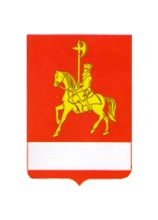 АДМИНИСТРАЦИЯ  КАРАТУЗСКОГО  РАЙОНАПОСТАНОВЛЕНИЕ  30.03.2023                                    с. Каратузское                                      № 308-п О проведении месячника  по благоустройству   территории  муниципального образования «Каратузский район»           В соответствии с Федеральным законом от 06.10.2003 года № 131-ФЗ «Об общих принципах организации местного управления в Российской Федерации»,  в  целях повышения уровня благоустройства  и санитарного порядка на территории муниципального образования  «Каратузский район», руководствуясь ст.26-28 Устава муниципального образования «Каратузский район»,  ПОСТАНОВЛЯЮ:       1. Провести на территории  муниципального образования «Каратузский район» месячник по благоустройству территорий  в период с 08  апреля по  07 мая  текущего года. 2. Организовать 28 апреля 2023 года  общерайонный субботник по уборке улиц, парков, скверов и газонов, внутридомовых территорий, территорий учреждений образования, здравоохранения, культуры и спорта, территорий  строительных, транспортных и других предприятий, организаций и учреждений всех форм собственности.                                                                                            3.Руководителям районных муниципальных учреждений на подведомственных территориях организовать проведение месячника  по благоустройству и наведению  санитарного порядка, разработать план мероприятий комплекса работ. 4.Рекомендовать главам сельсоветов района:принять соответствующие нормативные правовые акты о проведении месячника по благоустройству и организации единого дня субботника на подведомственной территории в соответствии с п.п.1, 2 настоящего постановления;отработать с руководителями организаций и учреждений всех форм собственности, расположенных на подведомственных территориях, по закреплению территорий для уборки общественных пространств и предоставить в отдел по взаимодействию с территориями, организационной работе и кадрам.Срок исполнения: до 14.04.2023 года.6. Опубликовать настоящее постановление на официальном сайтеадминистрации Каратузского района (www.karatuzraion.ru).7.Контроль по исполнению настоящего постановления возложить на О.А.Дэка, начальника отдела по взаимодействию с территориями, организационной работе и кадрами администрации района. 8. Постановление вступает в силу в день, следующий за днём его официального опубликования в периодическом печатном издании Вести муниципального образования «Каратузский район. Глава района                                                                                          К.А. Тюнин